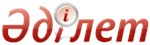 Информационно-правовая система нормативных правовых актов Республики КазахстанО Перспективном плане законопроектных работ Правительства Республики Казахстан на 2015 - 2016 годыПостановление Правительства Республики Казахстан от 31 декабря 2013 года № 1554      Правительство Республики Казахстан ПОСТАНОВЛЯЕТ:
      1. Утвердить прилагаемый Перспективный план законопроектных работ Правительства Республики Казахстан на 2015 – 2016 годы (далее – План).
      2. Центральным исполнительным органам и иным государственным органам обеспечить своевременное выполнение Плана.
      3. Признать утратившим силу постановление Правительства Республики Казахстан от 29 декабря 2012 года № 1783 «О Перспективном плане законопроектных работ Правительства Республики Казахстан на 2014 – 2015 годы» (САПП Республики Казахстан, 2013 г., № 8, ст. 70).
      4. Настоящее постановление вводится в действие со дня подписания.      Премьер-Министр
      Республики Казахстан                       С. АхметовУтвержден            
постановлением Правительства 
Республики Казахстан     
от 31 декабря 2013 года № 1554                   Перспективный план законопроектных работ                       Правительства Республики Казахстан                            на 2015 – 2016 годыПримечание: расшифровка аббревиатур:
МО – Министерство обороны Республики Казахстан
МОСВР – Министерство окружающей среды и водных ресурсов Республики Казахстан
МЮ – Министерство юстиции Республики Казахстан
МЭБП – Министерство экономики и бюджетного планирования Республики Казахстан
МЗ – Министерство здравоохранения Республики Казахстан
МРР – Министерство региональго развития Республики Казахстан
АБЭКП – Агентство по борьбе с экономической и коррупционной преступностью (финансовая полиция)№
п/пНаименование законопроектаГосударственный
орган-разработчикСрок представленияСрок представленияСрок представления№
п/пНаименование законопроектаГосударственный
орган-разработчикМинюстПравительствоПарламент1234561О внесении изменений и дополнений в некоторые законодательные акты Республики Казахстан по вопросам оборота военного имуществаМО1 квартал
2015 года1 квартал
2015 года1 квартал
2015 года2О внесении изменений и дополнений в Экологический кодекс Республики КазахстанМОСВР1 квартал
2015 года2 квартал
2015 года2 квартал
2015 года3О внесении изменений и дополнений в некоторые законодательные акты Республики Казахстан по вопросам совершенствования гражданского законодательстваМЮ2 квартал
2015 года2 квартал
2015 года2 квартал
2015 года4О республиканском бюджете на 
2016 – 2018 годыМЭБП3 квартал
2015 года3 квартал
2015 года3 квартал
2015 года5О гарантированном трансферте из Национального фонда Республики Казахстан на 2016 – 2018 годыМЭБП3 квартал
2015 года3 квартал
2015 года3 квартал
2015 года6О внесении изменений  и дополнений в ЗаконРеспублики Казахстан "О государственных социальных пособиях по инвалидности, по случаю потери кормильца и по возрасту в Республике Казахстан"МТСЗН3 квартал
2015 года4 квартал
2015 года4 квартал
2015 года7О гарантировании профессиональной ответственности медицинских работников в Республике Казахстан
 МЗ1 квартал
2016 года1 квартал
2016 года2 квартал
2016 года8О внесении изменений и дополнений в некоторые законодательные акты Республики Казахстан по вопросам гарантирования профессиональной ответственности медицинских работников в Республике КазахстанМЗ1 квартал
2016 года1 квартал
2016 года2 квартал
2016 года9О внесении изменений и дополнений в некоторые законодательные акты Республики Казахстан по вопросам противодействии коррупции
 АБЭКП2 квартал
2016 года2 квартал
2016 года2 квартал
2016 года10О республиканском бюджете на 2017 – 2019 годы
 МЭБП3 квартал
2016 года3 квартал
2016 года3 квартал
2016 года11О гарантированном трансферте из Национального фонда Республики Казахстан на 2017 – 2019 годы
 МЭБП3 квартал
2016 года3 квартал
2016 года3 квартал
2016 года12Об объемах трансфертов общего характера между республиканским и областными бюджетами, бюджетами города республиканского значения, столицы на 2017 – 2019 годыМЭБП3 квартал
2016 года3 квартал
2016 года3 квартал
2016 года13О саморегулируемых организацияхМРР3 квартал
2016 года3 квартал
2016 года4 квартал
2016 года